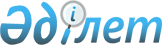 Ә.Ы. Алпысбай туралыҚазақстан Республикасы Премьер-Министрінің 2009 жылғы 8 сәуірдегі N 53-ө Өкімі

      Әділбек Ыбырайымұлы Алпысбай Қазақстан Республикасы Премьер-Министрі Кеңсесінің Бақылау және құжаттамалық қамтамасыз ету бөлімі меңгерушісінің орынбасары болып тағайындалсын.        Премьер-Министр                                 К. Мәсімов 
					© 2012. Қазақстан Республикасы Әділет министрлігінің «Қазақстан Республикасының Заңнама және құқықтық ақпарат институты» ШЖҚ РМК
				